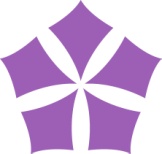 Návrh děkana na sestavení rozpočtu Teologické fakulty JUv Českých Budějovicích na rok 2019A) Komentář k prostředkům přiděleným Jihočeské univerzitě v Č. BudějovicíchPříspěvek a dotace ze státního rozpočtu ČR prostřednictvím MŠMTRozpis rozpočtu vysokých škol pro rok 2018 ze strany Ministerstva školství, mládeže a tělovýchovy (MŠMT) vychází z Pravidel pro poskytování příspěvku a dotací veřejným vysokým školám a v oblasti podpory VaV pak ze zákona č. 130/2002 Sb., o podpoře výzkumu, experimentálního vývoje a inovací. Veškeré dokumenty k rozpočtu roku 2019 pro VŠ (bez podpory VaV a programového financování) jsou zveřejněny na stránkách MŠMT na adresehttp://www.msmt.cz/vzdelavani/vysoke-skolstvi/rozpis-rozpoctu-vysokych-skol-na-rok-2019Rozpočet Jihočeské univerzity pro rok 2019 byl schválen na jednání Akademického senátu Jihočeské univerzity v Českých Budějovicích dne 2. 4. 2019.  Informace o způsobu rozdělení institucionální části příspěvku na vzdělávací a tvůrčí činnost pro rok 2019  je uvedena na adresehttps://www.jcu.cz/o-univerzite/dokumenty/informace-podle-zakona-c-23-2017-sb/rozpocet-2019-i-cast-navrh-pro-as-ju-02-04-2019souhrn_pro_web.xlsx/viewa na adresehttps://www.jcu.cz/o-univerzite/dokumenty/informace-podle-zakona-c-23-2017-sb/pripr-2019_i-cast-pro-as-02-04-2019_web.pdf/viewV přípravě rozpisu rozpočtu roku 2019 zpracoval rektorát shodně s návrhem rozpočtu roku 2018 návrh alokace nepřímých (režijních) nákladů celouniverzitních aktivit včetně AK JU a provozu rektorátu jakožto servisních, obslužných pracovišť. Jde o model rozpadu nepřímých nákladů podle zvolených základních ukazatelů. Tento model umožňuje součástem JU aktivní rozhodování při volbě, z jakého zdroje budou režijní náklady rektorátu a AK JU financovat.B) Komentář k podílu a rozpočtu Teologické fakulty Teologické fakultě JU byly pro rok 2018 na základě výše uvedených skutečností rozděleny finanční prostředky takto:A) Příspěvek  pro rok 2019a)Příspěvek na vzdělávací činnost – 30.284.794,- Kč (rok 2018 – 28.405.865,- Kč)Příspěvek na vzdělávací činnost bude na TF použit na financování nákladů spojených zejména se vzdělávací činností, s provozem budovy, s administrativní činností, s aktivitami kateder a oddělení, s propagací a s částí provozu knihovny, dále na kofinancování projektů OP VVV a Interreg.1. Provoz fakultyMateriál – náklady zejména na spotřební materiál, materiál pro údržbu a opravy, materiál pro IT zařízen, í klíče, zaměstnanecké karty, hygienické prostředky apod.Drobný hmotný majetek – náklady na technické zařízení, nábytek, počítače a notebookyOpravy a udržování budov – náklady na úpravy některých místností, malování, údržbu budovy, náklady doplňující  realizaci projektu OP VVV, Rozvoj JU –Studijní prostředíEnergie – náklady na energie dle dohodnutých záloh a s ohledem na vývoj cen. Část energií hradí KaM na provoz výdejny podle skutečné spotřeby. Část nákladů na energie je hrazena dále z dotace na RVO, z vlastních zdrojů  a z grantů prostřednictvím účtu režijní náklady projektu. Nájemné - podíl na nájemném budovy, zbývající část hrazena z dotace RVO, vlastních zdrojů a z grantů.  V porovnání s rokem 2018 dochází k mírnému nárůstu nájemného v roce 2019Telefony, koncesionářské poplatky, služby prádelen – jedná se o pravidelné platby.Ostatní služby – revize, právní poradenství, svoz odpadu, ostraha objektu, služby spojené s přípravou konferencí.Příspěvek na stravu zaměstnanců – příspěvek zaměstnavatele ve výši 55 %Poplatky – poplatky bankám, za kurzové rozdíly při nákupu knih ze zahraničí apod.Náklady na úrazové pojištění, odvod za ZP a SP, DPH a odpisy - povinné nákladové položky. Tvorba fondů – rozpočet pro rok 2019 je připraven tak, aby mohla být nadále vytvářena dlouhodobá rezerva TF ve formě Fondu provozních prostředkůRežie REK – spolufinancování nákladů rektorátních pracovišť podle vypočítaného podílu pro TFKofinancování – kofinancování projektů OP VVV, Rozvoj JU – ESF, OP VVV, MSCA-IF Rozvoj JU – Studijní prostředí, Interreg2. Provoz oddělení – děkanát, studijní, propagace, ekonomické, technické odděleníNáklady tvoří osobní náklady, nákup materiálu a drobného hmotného majetku, ochranných pomůcek pro vybrané zaměstnance, nákup odborné literatury, cestovné, školení, poštovné za administrativní korespondenci, specifikované služby, údržbu a úklid budovy. V osobních nákladech jsou u děkanátu zohledněny náklady na posudky, správu webu, přijímací pohovory, státní zkoušky apod. V nákladech oddělení propagace jsou uvedeny náklady na nákup reklamních předmětů, tisk propagačních materiálů, dále na služby spojené s organizováním vybraných akcí na TF. V nákladech technického oddělení jsou uvedeny také náklady na provoz vrátnice.3. Provoz kateder a odděleníV rozpočtu jsou zohledněny náklady na činnost kateder související se zajištěním vzdělávací, odborné a vědecké činnosti. Významnou část tvoří osobní náklady, dále cestovné interních a externích pedagogů, poplatky na seminářích, náklady na služby, nákup kancelářských potřeb a literatury. Katedry mohou využívat cíleně i prostředky stipendijního fondu.4. Provoz knihovnyPříspěvek MŠMT pokrývá v rozpočtu knihovny zejména náklady na nákupu literatury a osobní náklady.  V roce 2019 bude na provoz knihovny na TF poskytnut příspěvek ze strany Akademické knihovny JU ve výši 595.282,- Kč.b) Stipendia doktorandů-  4.860.000,- KčČástka je v době schvalování rozpočtu přidělena pro 36 doktorandů, kteří působí v roce 2019 na TF. Tato částka může být změněna v případě přijetí dalších uchazečů do doktorandského studia. Je určena pro základní stipendia. Mimořádná stipendia mohou být doktorandům vyplácena podle výsledků práce ze stipendijního fondu.d) Podpora financování Univerzity třetího věku – 399.230,-  Kč (rok 2018:  366.744,- Kč)Podpora bude využita na nákup knih, reklamu, osobní a provozní náklady spojené s aktivitami U3V.B) Dotace na RVO  pro rok 2019a) Institucionální podpora na RVO – 10.981.105,- Kč (rok 2018:  10.667.823,- Kč)Dotace bude použita na krytí části mzdových nákladů zaměstnanců aktivně se podílejících na vědeckých výstupech fakulty, na nákup knih, na cestovné a účast na konferencích, vydání knih a tisk publikací, na financování databází, na financování výzkumných center TF ve smyslu Opatření děkana č. 196/2012. Z této dotace je financován adekvátní podíl režijních nákladů a nákladů na služby výpočetní techniky, které souvisejí s vědeckou a výzkumnou činností.b) Dotace z RVO na postdoktorandskou pozici – 643.200,- KčDotace je určena na financování jedné postdoktorandské pozice na TF v roce 2019.c) Mimořádné RVO – 337.000,- KčPro rok 2019 získala TF podporu pro 4 projekty, 2 letní školy, 1 odbornou konferenci a vydání mezinárodní monografie.d) Dotace na specifický vysokoškolský výzkum – GA JU – 2.864.000 Kč (rok 2018: 1.886.000,- Kč)Dotace bude čerpána v rámci týmového projektu ve výši Kč 2.032.000,- Kč a v 11 doktorandských individuálních projektech v částce 832.000 Kč.C) Rozvojové programy v rámci Institucionálního plánu JU (IP) – 868.000,- Kč (r. 2018:  1.913.000,- Kč ) Tyto prostředky jsou účelově vázané na projekty, které slouží univerzitě k rozvoji dle dlouhodobého záměru. Prostředky pro TF budou čerpány: jako součást centralizovaných projektů JU.  Na projekt Rozvoj CŽV na TF má TF k dispozici 603.000 Kč, na projekt IP Mobility studentů částku 220.000. Kč, na projekt IP Workshopy pro studenty středních škol částku 45.000,- KčD) Dotace ostatních poskytovatelů Dotace na projekty GA ČR –  307.000 Kč  (rok 2018: 2.396.000Kč) Přidělená dotace je určena na spoluřešitelský vědecký projekt ve výši 416.000 Kč, spoluřešitel doc. J. Sirovátka. Dotace na projekty TA ČR –  2.492.179,- Kč Dotace byla přidělena pro 3 nové projekty TAČR a to řešitel doc. Kaplánek – částka 712.786 ,- Kč, řešitel doc. Machula – částka 1.203.991,- Kč a řešitelka dr. Suchomelová – částka 374.596,- Kč.Dotace byla dále poskytnuta pro 2 spoluřešitelské projekty a to spoluřešitel dr. Novotný – částka  115.050,- Kč a spoluřešitel doc. Opatrný – částka 85.754,- Kč.Dotace na projekt MSCA  - IF II – 1.551.449,- KčDotace byla přidělena řešiteli E.Laccovi.E) Nepřímé režijní náklady na provoz rektorátu a Akademické knihovnyPodíl TF na financování celouniverzitních nákladů je v roce 2019 ve výši 4.722.564,- Kč. Tato částka vstupuje do nákladů TF v poměru 73% z příspěvku, tj. 3.465.861,19,- Kč a 27% z dotace na RVO, tj. 1.256.702,81,-  Kč a bude v průběhu roku 2019 převedena ve prospěch celouniverzitních pracovišť.F) Vlastní zdroje a) Provoz vlastní zdroje -  tvoří tržby z přijímacího řízení, za služby pro studenty, případně čerpání fondůb) Knihovna vlastní zdroje -  tvoří poplatky za služby, tržby za prodané knihy, pokuty a penále. Příjmy kryjí část nákladů na knihy a ostatní náklady spojené s provozem knihovny.  c) Kurzy CŽV - příjmy tvoří akce účelově vázané, zdroje jsou z tržeb od studentů. Tyto příjmy kryjí náklady na aktivity spojené s kurzy CŽV, U3V a studiem pro 1. ročníky.  Rozpočet je postaven jako ziskový vzhledem ke zkušenostem z minulých let a k žádoucímu trendu oblast CŽV dále rozvíjet. d) Doplňková činnost- tvoří tržby z pronájmu učeben a ploch, budou použity na úhradu provozních nákladů.e) Stipendijní fond- ze zdrojů, které tvoří stipendijní fond, jsou financována stipendia prospěchová a mimořádná studentům Bc., Mgr. a  doktorských programů.Rozpočet TF JU pro rok 2019 je sestaven jako vyrovnaný.Zpracovala: Ing. Helena Timrová, tajemnice TF JU                  Dne:  11. 6. 2019Příloha:Rozpočet TF  2019 - tabulka